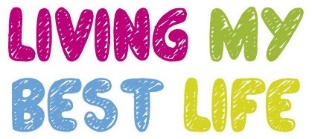 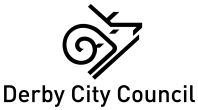 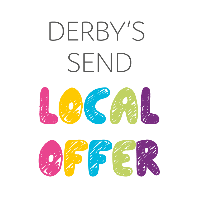 SEND Personal Budget Request FormPlease discuss your request with your EHCP Officer before you submit this form.If you need help completing this form please contact: Derby SENDIASS on 01332 641414 or at SENDIASS@derby.gov.uk Your EHCP Officer on 01332 643616 or at EHCP@derby.gov.uk  Section 1 – Child or young person’s detailsSection 2 – TO BE COMPLETED BY THE EHCP OFFICERSection 3 – TO BE COMPLETED BY THE SENIOR OFFICER / BUDGET HOLDERName of child or young personDate of birthEducational settingParents and young people have the right to ask the local authority to prepare a personal budget once the authority has completed an EHC assessment and confirmed that it will prepare an EHCP. A personal budget may also be requested as part of an EHCP statutory review.Parents and young people have the right to ask the local authority to prepare a personal budget once the authority has completed an EHC assessment and confirmed that it will prepare an EHCP. A personal budget may also be requested as part of an EHCP statutory review.At what point are you applying for a personal budget? The local authority is preparing an EHCP An annual/interim review has taken placeWhat are you requesting this budget for?Please list each provision separately – add more rows if requiredWhat are you requesting this budget for?Please list each provision separately – add more rows if requiredAmount being requested££££££Please attach/enclose evidence/quotes supporting the amount requested. You will need to provide more than one quote where possible. If more than one quote is not provided, please outline above whyPlease attach/enclose evidence/quotes supporting the amount requested. You will need to provide more than one quote where possible. If more than one quote is not provided, please outline above whyPlease attach/enclose evidence/quotes supporting the amount requested. You will need to provide more than one quote where possible. If more than one quote is not provided, please outline above whyPlease indicate which outcomes in the EHCP this budget will supportAnything else you want to tell us about this requestName of requestor Contact telephone numberEmail addressAddressPlease send this form to your SEND (EHCP) Officer at EHCP@derby.gov.uk Please send this form to your SEND (EHCP) Officer at EHCP@derby.gov.uk Recommended budget amount£Reason for recommendationDecision Approved in full,  Approved in part,  RefusedIf refused – reason(s) for refusal The request is not submitted at the time the LA has undertaken a needs assessment and confirmed it will prepare an EHCP The request is not submitted at the time the EHCP is being reviewed A personal budget would have an adverse impact on services provided or arranged by the LA for other EHCP plan holders It would not be an efficient use of LA resources Request does not meet the outcomes set out in the EHCP The head of the setting does not approve the request The provision duplicates existing provision already availableReason for decisionBudget codeAmount approvedSenior officer nameSignatureDateThis completed form should now be sent to CYPParticipate@derby.gov.ukThis completed form should now be sent to CYPParticipate@derby.gov.uk